ООО «ЗЕМЛЕВЕД»ГЕНЕРАЛЬНЫЙ ПЛАНМУНИЦИПАЛЬНОГО ОБРАЗОВАНИЯБЛАГОВЕЩЕНСКИЙ ПОССОВЕТБЛАГОВЕЩЕНСКОГО РАЙОНААЛТАЙСКОГО КРАЯПОЯСНИТЕЛЬНАЯ ЗАПИСКА(Положения о территориальном планировании)Заказчик: Администрация Благовещенского поссовете Благовещенского районаДоговор: №28 от 28.08.2020 г.Исполнитель: ООО «Землевед»БАРНАУЛ 2021Авторский коллектив:Руководитель проекта	Ю.А. КомароваАрхитектор	Т.Н. МинееваИнженер по информационным технологиям	               Т.В. ПосысаеваСОСТАВ ГРАФИЧЕСКИХ МАТЕРИАЛОВСОДЕРЖАНИЕОБЩИЕ ПОЛОЖЕНИЯ	5ЦЕЛИ И ЗАДАЧИ ПРОЕКТА	61. ПРЕДЛОЖЕНИЯ ПО ИЗМЕНЕНИЮ ГРАНИЦ НАСЕЛЕННЫХ ПУНКТОВ	72. ПЕРЕЧЕНЬ ОСНОВНЫХ МЕРОПРИЯТИЙ ПО ТЕРРИТОРИАЛЬНОМУ ПЛАНИ-РОВАНИЮ МО БЛАГОВЕЩЕНСКИЙ ПОССОВЕТ	93.  МЕРОПРИЯТИЯ ПО РЕАЛИЗАЦИИ ГЕНЕРАЛЬНОГО ПЛАНА МУНИЦИПАЛЬ-НОГО ОБРАЗОВАНИЯ	374. ОСНОВНЫЕ ТЕХНИКО-ЭКОНОМИЧЕСКИЕ ПОКАЗАТЕЛИ ГЕНЕРАЛЬНОГО ПЛАНА МУНИЦИПАЛЬНОГО ОБРАЗОВАНИЯ	40ОБЩИЕ ПОЛОЖЕНИЯВ соответствии с требованиями технического задания к Договору № 48 от 28.08.2020 г. на оказание услуг по актуализации документов территориального планирования МО Благовещенский поссовет в Генеральный план МО Благовещенский поссовет Благовещенского района Алтайского края были внесены локальные изменения в графические  и текстовые материалы. Изменения внесены относительно:- планируемых границ и функциональных зон населенных пунктов МО Благовещенский поссовет. Границы населенных пунктов, параметры  функциональных зон (конфигурация, площадь) изменены с учетом сведений земельного кадастрового учета 2020 год; - объектов, планируемых к размещению на территории МО Благовещенский поссовет;- территориальных зон МО Благовещенский поссовет (конфигурация и площадь) изменены с учетом сведений земельного кадастрового учета 2020 год;Пояснительная записка Положение о территориальном планировании приведена в соответствие с вышеперечисленными изменениями.Изменения в графическую и текстовую часть генерального плана внесены с учетом требований нормативно-правовых актов.Графическая часть выполнена на актуализированной цифровой векторной топографической основе масштаба 1:25000 и 1:5000. Система координат MSK-22 зона 3. Изменения графических материалов генерального плана выполнены с использованием программы Mapinfo, версия 12.0.ЦЕЛИ И ЗАДАЧИ ПРОЕКТАПоложения о территориальном планировании МО Благовещенский поссовет (далее – Положения) подготовлены в соответствии со статьей 23 Градостроительного кодекса Российской Федерации. Содержат цели и задачи территориального планирования и перечень мероприятий по территориальному планированию.Целью разработки генерального плана является создание действенного инструмента управления развитием территории в соответствии с федеральным законодательством и законодательством субъекта Российской Федерации. Проектные решения генерального плана являются основой для комплексного решения вопросов организации планировочной структуры; территориального, инфраструктурного и социально-экономического развития поселений; разработки правил землепользования и застройки, устанавливающих правовой режим использования территориальных зон; определения зон инвестиционного развития.Основные задачи: 1) Выявление проблем градостроительного развития территории сельского поселения.2) Подготовка предложений:– по изменению границ населенных пунктов;- по изменению границ территориальных зон;– по развитию объектов и сетей инженерно-технического обеспечения;– по развитию объектов транспортной инфраструктуры;– по развитию иных объектов капитального строительства, необходимых для осуществления полномочий органов местного самоуправления сельского поселения.1. ПРЕДЛОЖЕНИЯ ПО ИЗМЕНЕНИЮ ГРАНИЦ НАСЕЛЕННЫХ ПУНКТОВ И ГРАНИЦ ТЕРРИТОРИАЛЬНЫХ ЗОНПри актуализации документов территориального планирования МО Благовещенский поссовет было предложено изменение границ р.п. Благовещенка и территориальных зон в связи с пересечением границы населенного пункта и территориальных зон с земельными участками сведения о которых внесены в ЕГРНПЕРЕЧЕНЬ ОСНОВНЫХ МЕРОПРИЯТИЙ ПО ТЕРРИТОРИАЛЬНОМУ ПЛАНИРОВАНИЮ МО БЛАГОВЕЩЕНСКИЙ ПОССОВЕТМероприятия по развитию функционально-планировочной структурыАрхитектурно-планировочные решенияАрхитектурно-планировочные решения территорий поселения приняты с учётом инженерно-геологических и экологических ограничений, а также специфики уклада жизни населения, основных видов хозяйственной деятельности. Р.п. Благовещенка расположен в южной части Благовещенского поссовета. Въезд в населенный пункт осуществляется по автомобильной дороге регионального значения «Волчиха-Родино-Благовещенка-Кулунда» с южной и западной сторон, и по дороге «Благовещенка-Нижняя Суетка» с северо-восточной стороны.Благовещенка имеет достаточно компактную планировку, прямые улицы и прямоугольные кварталы застройки. Главными улицами являются ул. Советская, Пушкина, Кирова, Кольцевая. Здесь проходят маршруты общественного транспорта.Жилая застройка занимает большую часть населенного пункта, площадью более 400 га, 95 % этой территории занято усадебными домами, остальная часть – это зона малоэтажной застройки, которая представлена небольшой территорией в центре, а также микрорайоном «БСШ № 2».Основные культурно-бытовые, социальные, торговые здания и учреждения размещаются вдоль улиц Советской, Пушкина, Октябрьской. Административные учреждения сосредоточены по ул.Ленина, на площади, прилегающей к искусственному водоему. Рядом также расположен музей, школа искусств, стадион, спортивные объекты, аттракционы.Второй общественный подцентр сформирован в микрорайоне, ограниченном ул.Гоголя, 40 лет Октября, пер.Целинный и Колхозный. Здесь расположены детский сад, общеобразовательная и коррекционная  школы, поблизости – ЦРБ.В западной части, у дороги Благовещенка-Кулунда находится профессиональное училище, а на выезде в Нижнюю Суетку, в восточной части – туберкулезный диспансер.Одной из проблем является отсутствие в Благовещенке благоустроенного автовокзала. Для этих целей используется площадь в центральной части села (пересечение ул.Пушкина, Советская).По направлению с востока на запад, населенный пункт пересекает железная дорога Барнаул-Кулунда. Южная часть Благовещенки, отделяемая данной транспортной линией, включает в себя производственную зону, и несколько жилых улиц «поселка элеватора», расположенных в непосредственной близости от его площадки. Здесь располагаются крупные производственные объекты: ОАО «Благовещенский КМП», нефтебаза ОАО «НК Роснефть-Алтайнефтепродукт», ООО «Благовещенский мелькомбинат», ЗАО «Алтайзлак» и др. Далее производственная зона протянулась узкой длинной полосой между автодорогой Родино-Благовещенка и железнодорожной веткой, которая следует в р.п.Степное Озеро.Помимо этого крупные производственные площадки имеются в северной и северо-западной частях поселка. В санитарно-защитной зоне расположенных здесь объектов (ПКЗ «Новый путь», птицефабрика), оказалась жилая застройка.В населенном пункте сформировалось прекрасное место для отдыха местного населения: близ центрального водоема по ул.Ленина, где рядом имеется парк, аттракционы. Однако вокруг пруда имеются достаточно обширные неосвоенные пространства, поросшие камышом. Еще один водоем расположен в северо-восточной части поселка, он соседствует с лесным массивом и используется для купания в летнее время. В Благовещенке имеется еще 2 парка: близ ЦРБ и рядом с жилым микрорайоном на пересечении пер.Целинный и ул.40 лет Октября, однако их территория не поддерживается в благоустроенном состоянии и они практически не используются для прогулок и отдыха.На центральной площади памятник воинам-землякам, погибшим в годы Великой Отечественной войны (1941-1945гг.) и памятник В.И.Ленину.Кладбища расположены в северо-западной (закрытое) и в северо-восточной частях поселка.Таким образом, можно выделить следующие особенности территории р.п.Благовещенка:1. Правильная локализация производственных зон вдоль железной дороги и в северной части населенного пункта. Отсутствие крупных производств в селитебной зоне.2. Железная дорога и автодорога регионального назначения (Родино-Благовещенка-Кулунда), проходящие по территории населенного пункта.3. Большие площади незастроенных территорий в геометрическом центре населенного пункта. Подтопление грунтовыми водами, сложные инженерно-геологические условия для строительства и освоения данных территорий.4. Наличие благоустроенного общественного центра и рекреационной зоны.5. Радиусы доступности детских дошкольных и общеобразовательных учреждений не соответствуют рекомендуемым нормам.6. Благоприятные условия рельефа и наличие земель для перспективной застройки и расширения населенного пункта.Село Сухой Ракит расположено в северо-восточной части территории Благовещенского поссовета. Связь с районным и административным центром муниципального образования осуществляется по автомобильной дороге общего пользования регионального значения Благовещенка – Нижняя Суетка. Село имеет достаточно компактную планировку, прямые улицы и прямоугольные кварталы застройки. Главной улицей является ул. Центральная, на которой расположено единственное административное здание, в котором размещается ФАП и клуб. Всю остальную территорию занимает жилая усадебная застройка. В центре села размещается памятник воинам-землякам, погибшим в годы Великой Отечественной войны (1941-1945гг.). За северо-восточной окраиной села размещается животноводческий комплекс, рассчитанный на содержание до 300 голов скота. Кладбище расположено на восточной окраине села.Особенностью с. Сухой Ракит является отсутствие части необходимых объектов соцкультбыта – магазина, ДОУ. Территориальные резервы для развития населённого пункта имеются.Функциональное зонированиеПланировочная структура, предлагаемая проектом, представлена как единый целостный селитебный комплекс, формируемый на принципах компактности, экономичности и комфортности проживания.При этом учитывались следующие факторы:природные условия и структурные элементы, ограничивающие территорию застройки;сложившаяся планировочная структура населенных пунктов;острая потребность в новых землях под жилищное строительство;наличие производственных территорий, создающих экономическую базу поселения.Р.п.Благовещенка.Генплан в своей основе сохраняет сложившуюся планировочную структуру р.п.Благовещенка. Предусматривает ее упорядочение и продолжение уже сформировавшихся транспортных связей, создание дополнительных общественных центров и рекреационных зон, определение территорий для размещения перспективной застройки.Исходя из сложившейся ситуации, выявлена необходимость вовлечения в процесс градостроительства новых земель, как незадействованных в границах поселка, так и дополнительных, включаемых в земли населенных пунктов.Развитие р.п.Благовещенка предполагается в восточном и северо-западном направлении. В целом, проектируемая жилая зона включает в себя усадебную и малоэтажную многоквартирную застройку. Усадебная застройка предлагается на незанятых пространствах в центре Благовещенки по ул.Дегтярева, Маяковского, Толстого, пер.Кучеровых, Школьному; в западной части по ул.Урицкого. В северо-восточной части поселка по ул.Кольцевой предусматривается небольшой квартал под ИЖС, с возможностью его дальнейшего продолжения за пределами расчетного срока. Основные массивы проектируемой усадебной застройки разместятся восточнее ул.Промышленной и, с учетом границ санитарно-защитных зон конезавода и птицефабрики, на северо-западе посёлка.Под малоэтажную многоквартирную застройку отведены 2 квартала между пер.Кучеровых и Школьным, ул.Гоголя и 40 лет Октября; территория бывшего лесхоза по пер.Колхозный и несколько участков точечной застройки.Проектируемые общественные зоны приурочены к уже сложившемуся общественному центру близ искусственного водоема (предлагается размещение объектов общественного назначения в юго-восточной части относительно пруда с постепенным выводом оставшихся участков усадебной застройки). Основной осью развития объектов соцкультбыта и предпринимательской деятельности будет ул.Советская на всем протяжении от ул.Кольцевой и до центра. Кроме того, объекты соцкультбыта разместятся близ микрорайона «БСШ №2» и в проектируемом массиве ИЖС в восточной части.Под производственные зоны отведены свободные территории за железной дорогой близ нефтебазы, комбината молочной продукции и элеватора, а также близ кладбища на выезде. Между промышленными зонами и селитьбой предусмотрены санитарно-защитные зоны.Кроме того, проектными решениями учтены возможности дальнейшего расширения зон, предусмотрены рациональные транспортные и пешеходные связи, мероприятия по благоустройству и озеленению территорий с использованием сложившегося природного каркаса.С.Сухой Ракит.Строительство жилой застройки предусматривается путём уплотнения существующей в границах села. Производственная зона сельскохозяйственного назначения сохраняется к северо-востоку от населённого пункта. В центре села проектируется небольшая резервная территория под общественно-деловую зону для размещения магазина. При функциональном зонировании территории населенных пунктов выделены следующие зоны:жилая зона;общественно-деловая зона;производственная зона;зона инженерной инфраструктуры;зона транспортной инфраструктуры;рекреационная зона;зона сельскохозяйственного использования;зона специального назначения;зона акваторий.Мероприятия по развитию и размещению объектов капитального строительстваМероприятия по развитию и размещению жилой зоныУлучшение сложившейся ситуации в жилищной сфере поселения предполагает:уплотнение жилой застройки за счет незадействованных земель в пределах границ населенных пунктов;определение территорий для размещения жилой застройки на 1 очередь и расчетный срок;обеспечение полного инженерного обустройства;определение перспективных территорий для развития жилой застройки за пределами расчетного срока.Таблица 1Параметры проектируемого строительства в населенных пунктах 
МО Благовещенский поссоветОсновная часть проектируемой усадебной застройки будет размещена на новых землях в северо-западной и восточной части Благовещенки, а также в центральной части поселка после проведения соответствующих инженерно-технических работ, которые позволят снизить уровень грунтовых вод и улучшить условия для размещения объектов капитального строительства. Кварталы малоэтажной застройки проектируются в центральной части, к юго-западу от микрорайона «БСШ №2» между ул.Гоголя и ул.40 лет Октября, а также на территории ликвидируемого лесхоза по пер.Колхозный.В с. Сухой Ракит строительство предполагается путём уплотнения существующей усадебной застройки.Мероприятия по развитию и размещению объектов общественно-деловой зоныОбщественно-деловая зона включает в себя территории под зданиями административно-делового, социально-бытового, торгового, учебно-образовательного, культурно-досугового, спортивного назначения, а также под объектами здравоохранения. Зона исторически сложилась в центре села. Проектом предусмотрена реконструкция и строительство новых объектов социально-культурного значения, как в центре, так и в зоне новой жилой застройки.В таблице 2 приведена характеристика обеспеченности населения р.п. Благовещенка основными учреждениями культурно-бытового обслуживания.Таблица 2Потребность населения р.п. Благовещенка в основных объектах социальной сферы 
на расчетный срокДетские дошкольные учреждения. Потребность в детских дошкольных учреждениях на территории жилой застройки, согласно Нормативам градостроительного проектирования Алтайского края, принимается из расчета 85% обеспеченности детей дошкольного возраста детскими учреждениями. Предлагается строительство нового детского сада по ул. Луговой на 120 мест, реконструкция д/с «Светлячок» (строительство пристройки), капитальный ремонт д/с «Черемушки». Реализация данных мероприятий позволит увеличить обеспеченность ДОУ до 80%. На перспективу определены общественно-деловые зоны в проектируемых микрорайонах жилой застройки, что обеспечит при необходимости размещение новых объектов дошкольного образования.Общеобразовательные учреждения. Существующее количество мест в общеобразовательных учреждениях удовлетворяет требованию 100%-ного охвата детей неполным средним образованием (1-9 классы) и до 75% детей – средним образованием (10-11 классы). В строительстве новых учреждений образования нет необходимости, потребуется, на первую очередь, реконструкция и капитальный ремонт БСШ №2, а также текущий ремонт и поддержание в надлежащем состоянии прочих объектов образования.Радиус обслуживания школ составляет свыше 2 км, что значительно превышает нормативный показатель – 750 м. В условиях сложившейся ситуации рекомендуется развивать сеть школьного транспорта и доставку детей из отдаленных частей населенного пункта.Спортивные и физкультурно-оздоровительные учреждения. Предполагается обустройство спортплощадки с катком в зимнее время в микрорайоне БСШ №2, благоустройство и ремонт плоскостных спортивных сооружений.Учреждения культуры и искусства. Проектом предлагается капитальный ремонт краеведческого музея.Учреждения здравоохранения. Генеральным планом предусмотрен капитальный ремонт Главного корпуса КГБУЗ «Благовещенская центральная районная больница» (первая очередь). Так же предусмотрен капитальный ремонт здания ФАПа (совмещённого с клубом) в с. Сухой Ракит (первая очередь).Среди объектов торговли предусмотрено строительство многочисленных магазинов, торговых центров, объектов предпринимательской деятельности в разных частях районного центра; крытого торгового павильона (рынка) по ул.Советской (на расчетный срок).Помимо вышеперечисленных объектов в р.п.Благовещенка запроектировано строительство административных зданий, церкви, кафе, гостиниц, автовокзала по ул.Советской, сауны.В с. Сухой Ракит предлагается строительство магазина в центральной части села (на первую очередь).Мероприятия по развитию и размещению объектов производственной зоныПроектом предлагается освоение дополнительных территорий под производственные здания и сооружения по мере развития производственной отрасли р.п.Благовещенка и необходимости вовлечения земель для размещения соответствующих объектов.Проектом предлагается также на расчётный срок реконструкция сыроваренного цеха ОАО «Благовещенский КМП», ЗАО «Алтайзлак».В связи с несоответствием СанПин 2.2.1/2.1.1.1200-03 «Санитарно-защитные зоны и санитарная классификация предприятий, сооружений и иных объектов» генпланом предусмотрен вынос из жилой зоны нескольких объектов производственного и коммунально-складского назначения. Для размещения перспективных производственных объектов на территории рабочего поселка отведены территории без конкретного указания отраслевой принадлежности, принимая во внимание местную специфику производственного сектора, это может быть животноводство, деревообработка, производство мебели, пищевое производство. Резервные территории производства запроектированы вне селитебной зоны и приурочены к уже сложившимся промышленным объектам и зонам.В с. Сухой Ракит сохраняется существующее сельскохозяйственное производство к северо-востоку от населенного пункта, новые площади не резервируются.Развитие и размещение объектов транспортной инфраструктурыОсновные транспортные связи между районным центром Благовещенка и другими населенными пунктами сохраняются по прежним трассам, посредством железной дороги и сформировавшейся сети автодорог.На расчетный срок предусмотрена реконструкция автодороги регионального значения Родино-Благовещенка-Кулунда на участке протяженностью 12,6 км.Проектными решениями на расчетный срок предусмотрено строительство поселковых дорог, осуществляющих связь населенных пунктов с проектируемым мусороперерабатывающим заводом и полигоном ТБО, общей протяженностью 2,5 км.Улично-дорожная сеть общего пользования. При проектировании улично-дорожной сети максимально учтена сложившаяся система улиц и направление перспективного развития населенных пунктов, введена дифференциация улиц по категориям в соответствии с СП 42.13330.2011  «Градостроительство. Планировка и застройка городских и сельских поселений», с учетом функционального назначения улиц и дорог, интенсивности движения транспорта на отдельных участках:поселковая дорога;главная улица;основные улицы;второстепенные улицы и проезды.В Благовещенке роль главных улиц выполняют: ул.Советская, которая является ответвлением и продолжением дороги Родино-Благовещенка-Кулунда, проходящей через населенный пункт в юго-западной его части. Ул.Советская представляет собой своеобразные «ворота» районного центра. Также, к главным отнесены ул.Пушкина, ул.Кольцевая, пер.Чапаевский и Брагина. Данные улицы осуществляют связь жилых территорий с общественным центром.Основные улицы: ул.Привокзальная, ул.40 лет Октября, ул.Кирова и часть пер.Це-линный. Ими обеспечиваются внутриквартальные связи с главными улицами по направлениям с интенсивным движением. Второстепенными улицами обеспечиваются вспомогательные внутриквартальные связи между главными и основными улицами. Проезды осуществляют связь жилых домов, расположенных в глубине кварталов.Ширина главных улиц в красных линиях колеблется от 16 до 48 м. Профили основных улиц составляют от 16 до 24 м. Прохождение автодороги регионального значения в юго-западной части населенного пункта не создает неудобств и сложностей в схеме транспортного движения. Вдоль ее трассы имеется и намечено к перспективному размещению множество объектов дорожного сервиса (комплексы СТО, АЗС – на расчётный срок). Необходимо обеспечить санитарные разрывы и шумозащитное озеленение до жилой застройки.Северную границу Благовещенки окаймляет объездная дорога, позволяющая направить транзитный транспорт в обход населенного пункта. Дорога сохранит и усилит свое значение, с южной стороны от нее запроектирована транспортная зона под размещение объектов обслуживания соответствующего назначения.Протяженность проектируемых улиц и проездов в Благовещенке составляет 25,7 км. В центральной части поселка это продолжения уже сформировавшихся улиц. Согласно проекта будет продолжен в южном направлении пер.Кучеровых до ул.Привокзальной, пер.Школьный до ул.Восточной, пер. Кучукский и ул.Урицкого до дороги Родино-Благовещенка-Кулунда, ул.Толстого до пер.Кучеровых. Однако, основная часть проектируемой улично-дорожной сети охватывает перспективную застройку восточнее ул.Промышленной (продолжение ул. Толстого, Мичурина, Дзержинского и т.д.).Покрытие новых и реконструируемых дорог предусматривается асфальтобетонное. Вдоль основных улиц и дорог предлагается устройство (при их отсутствии) тротуаров шириной 1,5 м.В с. Сухой Ракит проектом сохранена существующая транспортная сеть. Новые улицы прокладываются по существующим направлениям движения во взаимодействии со сложившейся транспортной сетью. Предусмотрен ремонт местных дорог.Объекты транспортного обслуживания.Поскольку ранее действовавший в Благовещенке автовокзал (ул.Привокзальная) оказался неудобен для населения по причине удаленности от центра, в настоящее время он располагается на одной из центральных площадей села. Новый автовокзал по маршрутам междугородного автобусного сообщения и сообщения с селами района запроектирован на пересечении улиц Советской и Урицкого, что удобно из-за близости общественного центра и региональной автодороги Родино-Благовещенка-Кулунда.Согласно требований Нормативов градостроительного проектирования Алтайского края, станции технического обслуживания следует проектировать из расчета 1 пост на 200 легковых автомобилей. При расчетном уровне автомобилизации (300 автомобилей на 1000 жителей) количество автомобилей в селе составит 3825 единиц. Для обслуживания данного количества транспортных средств необходимо 19 постов. Проектом генерального плана предусмотрено размещение 3 станций технического обслуживания мощностью 7 постов, а также комплекс дорожного сервиса вдоль автодороги К-16 (на расчётный срок). Автомойки планируется размещать в составе станций технического обслуживания.Для обеспечения автотранспорта топливом, на 1200 автомобилей необходима 1 топливо-раздаточная колонка. Таким образом, требуемое количество АЗС для р.п. Благовещенка – 4 колонки. В населенном пункте 5 АЗС, дополнительных автозаправочных станций не планируется, однако при необходимости они будут размещены на территориях, предназначенных под объекты транспортной инфраструктуры, отведенных вдоль дорог с интенсивным движением и на выездах из населенного пункта.Постоянное хранение индивидуального автотранспорта осуществляется на приусадебных участках в индивидуальной жилой застройке.Для хранения автотранспорта населения, проживающего в зоне малоэтажной застройки, на расчетный срок проектом предусмотрено строительство гаражных кооперативов по ул.Кольцевой и Привокзальной.Маршруты общественного транспорта проходят по главным и основным улицам села: Советской, Кольцевой, Кирова, 40 лет Октября, Пушкина, пер.Чапаевскому.Проектом предлагается ввести новый маршрут по мере застройки новых жилых территорий в центре населенного пункта и восточнее ул.Промышленной. Маршрут будет проходить от железнодорожного вокзала до ПКЗ «Новый путь», через улицы, ранее неохваченные общественным транспортом (ул.Урицкого, ул.Промышленная).Инженерно-технические мероприятия по подготовке территорииВ р.п. Благовещенка сложилась неблагоприятная ситуация, связанная с подтоплением территории поселка паводковыми водами и повышением уровня грунтовых вод. Наиболее сильному воздействию подвергается юго-западная часть поселка. Подтопление территории поселка сопровождается изменением инженерно-геологических условий и мелиоративного состояния почв приусадебных участков, ухудшением условий строительства и эксплуатации зданий и сооружений, значительным ухудшением нормативных медико-санитарных условий проживания населения.Администрация поселка и население принимали самостоятельные меры по уменьшению вредного влияния подтопления путем устройства локальных сбросных каналов и канав, укладки водопропускных труб через дороги.В 2003 году «Алтайводпроект» разработал проект мероприятий защиты от подтопления, который предполагал устройство открытой сбросной сети для отвода поверхностного стока, поступающего на территорию поселка с водосборной площади. По территории Благовещенки предусматривались водосбросной канал в юго-западной части поселка, канал для сброса воды из водоема, расположенного в центре поселка, каналы для отвода поверхностных вод, скапливающихся в понижении вдоль объездной дороги между улицами Кирова и Дорожная. Проект был реализован лишь частично, но выполненных работ хватило, чтобы понизить уровень грунтовых вод, и перераспределить сток в юго-западной части поселка.Неблагоприятная ситуация в Благовещенке остается, необходима полная реализация уже имеющегося проекта защиты от подтопления территории, а также разработка новых мероприятий, которые улучшили бы общую ситуацию в поселке (укладка новых водопропускных труб под проезжими частями, заложение новых уклонов водосбросных каналов).Развитие и размещение объектов инженерной инфраструктурыВодоснабжениеСистема водоснабжения поселения принята с учетом его развития на расчетный срок – 2032 г. Качество воды, подаваемой на хозяйственно-питьевые нужды, должно соответствовать требованиям ГОСТ Р 51232-98 «Вода питьевая» и СанПиН 2.1.4.1074-01 «Питьевая вода. Гигиенические требования. Контроль качества».Расчёт общего водопотребления для населенных пунктов выполнен в соответствии с положениями СНиП 2.04.02-84* «Водоснабжение. Наружные сети и сооружения». Удельное среднесуточное (за год) водопотребление на хозяйственно-питьевые нужды населения принято в соответствии с п.2.1. СНиП 2.04.02-84* «Водоснабжение. Наружные сети и сооружения». Расчетный (средний за год) суточный расход воды на хозяйственно-питьевые нужды в населенном пункте определен в соответствии с п.2.2. СНиП 2.04.02-84* «Водоснабжение. Наружные сети и сооружения». Расход воды на расчетный срок составляет 2,58 тыс.м3/сут.Проектом предусматривается дальнейшее развитие внутрипоселковой водопроводной сети для охвата всех потребителей. Трубопроводы, арматура и колодцы должны быть выполнены из современных материалов. Водопроводную сеть предлагается выполнить из полиэтиленовых труб ГОСТ 18599-2001 «Трубы напорные из полиэтилена. Технические условия» диаметрами 60…100 мм. На стадии рабочего проекта диаметры водопроводной сети рассчитываются из условия пропуска расчетного расхода (хозяйственно-питьевой и противопожарный) с оптимальной скоростью. Прокладка - ниже глубины промерзания. Трубы уложить в каналах в кольцевой тепловой изоляции. Расход воды на наружное пожаротушение принят в соответствии с таблицами 5, 6 СНиП 2.04.02-84* «Водоснабжение. Наружные сети и сооружения» - 10 л/с. Расчётная продолжительность тушения пожара 3 ч, число одновременных пожаров-один:  =108 м3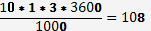 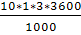 Для пожаротушения в населенном пункте существует пожарные гидранты, пожарные водоемы и водонапорные башни. Проектом предусматривается ремонт не работающих пожарных гидрантов и расстановку дополнительных гидрантов на водопроводной сети, которые должны обеспечивать пожаротушение любого обслуживаемого данной сетью здания, сооружения или его части не менее чем от двух гидрантов при расходе воды на наружное пожаротушение 15 л/с и более и одного — при расходе воды менее 15 л/с с учетом прокладки рукавных линий. Пожарные гидранты надлежит предусматривать вдоль автомобильных дорог на расстоянии не более 2,5 м от края проезжей части, но не ближе 5 м от стен зданий, на расстоянии не более 150 м друг от друга.Для обеспечения надежности работы комплекса водопроводных сооружений проектом предлагаются следующие мероприятия (на первую очередь):- реконструкция Тельманского водовода;- капитальный ремонт водозаборной скважины в р.п. Благовещенка;- ремонт, реконструкция ветхих водопроводных сетей;- строительство станции очистки воды в р.п. Благовещенка;- строительство новых водопроводных сетей из полиэтиленовых труб 60…100 мм в районах перспективной застройки (на расчетный срок).Водоотведение (канализация)Согласно СНиП 2.04.03-85 «Канализация. Наружные сети и сооружения» расчетное удельное среднесуточное (за год) водоотведение бытовых сточных вод от жилых зданий принимаем равным расчетному удельному среднесуточному (за год) водопотреблению согласно СНиП 2.04.02-84 без учета расхода воды на полив территорий и зеленых насаждений. Расход сточных вод на расчётный срок составляет 1,7 тыс. м3/сут.На сегодняшний день не вся территория р.п. Благовещенка охвачена централизованной системой водоотведения, канализационно-насосные станции не оборудованы первичными очистными сооружениями. Проектом предлагается на первую очередь реконструкция и модернизация существующей канализационной сети и строительство новой системы канализации. В с. Сухой Ракит децентрализованная система водоотведения. Общественные здания следует оборудовать септиками, а жилую застройку – выгребами. Ёмкости камер должны обеспечивать хранение 3-х кратного суточного притока. Очистку камер выполнять не менее 1 раза в год. Вывоз стоков от выгребов выполнить специализированными машинами со сливом на существующее поле фильтрации.Производственные сточные воды, имеющие загрязнения, превышающие ПДК, должны проходить дополнительную очистку на локальных очистных сооружениях. ТеплоснабжениеКлиматические данные: расчётная температура наружного воздуха для проектирования отопления – минус 37 оС. Продолжительность отопительного периода – 218 дней, согласно СНиП 23-01-99* “Строительная климатология”.Тепловые нагрузки на отопление, вентиляцию и горячее водоснабжение общественных зданий определены на основании норм проектирования, климатических условий, а также по укрупненным показателям в зависимости от величины общей площади зданий и сооружений согласно СНиП 2.04.07-86 «Тепловые сети». Удельное потребление тепловой энергии населением в год  (Гкал/чел.) - 15,2Проектируемые общественные здания предлагается подключить к централизованному теплоснабжению. Для теплоснабжения проектируемых микрорайонов многоэтажной жилой застройки на стадии рабочего проектирования целесообразно предусмотреть строительство отдельных котельных. Для организации теплоснабжения в проектируемых индивидуальных жилых домах и общественных зданиях, удалённых от системы отопления, предлагаются — поквартирные системы теплоснабжения, при этом источник тепла установлен непосредственно у потребителя. Проектом предусматривается модернизация системы теплоснабжения и замена отслужившего срок технологического оборудования системы теплоснабжения, реконструкция зданий котельных. В перспективе при газификации района необходимо предусмотреть перевод котельных с каменного угля на природный газ. Электроснабжение. связьЭлектроснабжение потребителей осуществляется от ПС №3 «Благовещенская» 110/10 кВт. Мощность подстанции - 2 трансформатора по 16 МВА. Распределение электроэнергии осуществляется на напряжении 10 кВ по десяти воздушным линиям через КТП - 10/0,4. Обеспечение потребности района в энергоресурсах достаточно, загруженность существующих подстанций в районе составляет 50%, соответственно есть резерв для развития промышленности.В связи с увеличением нагрузки, в целях повышения надёжности электроснабжения, предлагается строительство КТП для электроснабжения новых кварталов застройки и реконструкция существующих КТП с распределением нагрузки согласно расчётам при рабочем проектировании.Проектируемая питающая и распределительная сеть 10кВ в зоне перспективной застройки предусматривается в воздушном исполнении изолированным проводом на железобетонных опорах. Проектируемые подстанции расположить с учетом максимального приближения к центру нагрузок, при этом протяженность низковольтных сетей от подстанций до наиболее удаленных  потребителей не должна превышать 400 метров.Для надёжного обеспечения электроэнергией потребителей предлагаются следующие мероприятия по электроснабжению:-выполнить реконструкцию морально и физически устаревшего оборудования, опор, воздушных линий, существующих ТП до необходимой мощности;-выполнить прокладку ЛЭП-10 кВ и строительство шести КТП;-выполнить прокладку сетей 0,4 кВ в районы застройки;-существующие воздушные линии и трансформаторные подстанции, попадающие в зону нового строительства и находящихся на территории предприятий, подлежащих переносу, подлежат демонтажу и выносу.На территории поселения установлена цифровая автоматическая телефонная станция. Резерв позволяет полностью покрыть нормативную потребность в телефонной связи на территории населённых пунктов. Кроме того, на территории поселения представлены ведущие сотовые операторы региона. Более глубокое развитие отрасли связи генеральным планом не предусматривается.ГазоснабжениеСогласно Генеральной схеме газоснабжения и газификации Алтайского края в Благовещенском районе планируется строительство газопровода и газораспределительной станции в р.п. Благовещенка. Газифицировать район предполагается от перспективного магистрального газопровода Барнаул – Славгород. Мероприятия по изменению границ населенных пунктов и 
целевого назначения земельВ соответствии с п. 3 ч. 1 ст. 11 Федерального закона от 06.10.2003 № 131-ФЗ «Об общих принципах организации местного самоуправления в Российской Федерации» территорию муниципального образования составляют исторически сложившиеся земли населенных пунктов, прилегающие к ним земли общего пользования, территории традиционного природопользования населения.В целях развития населённых пунктов Благовещенского поссовета проектом предусмотрено изменение границ населённых пунктов в сторону увеличения за счет земель сельскохозяйственного назначения. Площадь населённых пунктов увеличивается в связи с приведением границ в соответствие с кадастровыми данными, и с необходимостью увеличения жилищного строительства обусловленного перспективным ростом численности населения. Из земель сельскохозяйственного назначения предлагается перевести в категорию земель промышленности, энергетики, транспорта, связи, радиовещания, телевидения, информатики, земли для обеспечения космической деятельности, земли обороны, безопасности и земли иного специального назначения земельные участки, занятые как существующими объектами спецназначения (скотомогильник, поля фильтрации, кладбище), так и проектируемый участок под строительство полигона ТБО с мусороперерабатывающим заводом.Земельный участок, используемый р.п. Степное Озеро под промышленный объект, следует перевести из категории земель населённых пунктов (так как он расположен на значительном удалении от р.п. Благовещенка) в категорию земель промышленности, энергетики, транспорта, связи, радиовещания, телевидения, информатики, земли для обеспечения космической деятельности, земли обороны, безопасности и земли иного специального назначения.Земли лесного фонда, водного фонда и земли запаса не изменяются и остаются в своих границах.Таблица 3Мероприятия по охране окружающей средыМероприятия по охране водной средыБлаговещенский район относится к экологически проблемному ареалу. В формирование ареала значительный вклад вносит промышленность р.п. Благовещенка и р.п. Степное Озеро (ОАО «Кучуксульфат). Однако необходимо иметь в виду природные особенности данной территории. Проблемный ареал находится в центральной части крупной региональной структуры – бессточной впадины Обь – Иртышского междуречья. Это обстоятельство наряду с развитием промышленности является определяющим в развитии экологической ситуации, поскольку исключается вынос загрязняющих веществ, попадающих на эту территорию, в том числе и при трансграничном переносе за ее пределы.В водоохранных зонах запрещается использование сточных вод для удобрения почв, размещение кладбищ, скотомогильников, мест захоронения отходов. Допускается проектирование, размещение, строительство, эксплуатация хозяйственных и других объектов при условии оборудования таких объектов сооружениями, обеспечивающими охрану водных объектов от загрязнения, засорения и истощения вод. Генеральным планом предусмотрено по охране водной среды: разработка проектов организации водоохранных зон и прибрежных защитных полос. Опираясь на п 4. статьи 65 Водного кодекса Российской Федерации установлена ширина водоохранной зоны: у озер – 50 м. Ширина прибрежной защитной полосы устанавливается также в размере 50 м;перенос полигона ТБО из водоохранной зоны;разработка проектов ЗСО подземных источников водоснабжения;Мероприятия по охране атмосферного воздухаДля улучшения качества атмосферного воздуха в муниципальном образовании предусмотрено следующее: организации санитарно-защитных зон предприятий, являющихся источниками  загрязнения атмосферного воздуха;перевооружение действующих производственных объектов (оснащение фильтрами очистки и улавливания загрязняющих веществ);аэрация территории путем создания системы озеленения.Мероприятия по предотвращению загрязнения и разрушения почвенного покроваГенеральным планом предполагается:проведение технической рекультивации земель нарушенных при строительстве и прокладке инженерных сетей;выявление и ликвидация несанкционированных свалок, замусоренных участков, с последующей рекультивацией территории;сбор и отвод поверхностных стоков в жилой зоне за пределы населенного пункта; в местах установки мусоросборников предусматривается устройство асфальтового покрытия; установка бензо-маслоуловителей в гаражах и стоянках сельскохозяйственной техники; на территории животноводческих ферм при дальнейшем проектировании предусмотреть устройство водонепроницаемых навозохранилищ и жижесборников от животноводческих помещений, с дальнейшим вывозом на поля для удобрения.Мероприятия по санитарной очистке и благоустройству территорииОсновными положениями организации системы санитарной очистки являются:сбор, транспортировка, обезвреживание и утилизация всех видов отходов;сбор, удаление и обезвреживание специфических отходов;уборка территорий от мусора, смёта, снега, мытье усовершенствованных покрытий.Генеральным планом предусмотрены следующие мероприятия по санитарной очистке территории поселения:надлежащее содержание скотомогильников, поля фильтрации, перевод земель в соответствующую категорию земель спецназначения;организация планово-регулярной системы очистки населенного пункта, своевременного сбора и вывоза ТБО и ЖБО на полигон и поля фильтрации;организация проектирования и строительства объектов по утилизации отходов;выявление и ликвидация несанкционированных свалок, захламленных участков с последующей рекультивацией территории.Расчетная площадь полигона ТБО для территории Благовещенского поссовета, с учетом проектной вместимости (), составила 6,97 га, 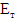 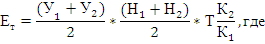 У1 и У2 – удельные годовые нормы накопления ТБО по объему на 1-й и последний годы эксплуатации, куб.м/чел.год; Н1 и Н2 – количество обслуживаемого полигоном населения на 1-й и последний годы эксплуатации, чел.; Т – расчетный срок эксплуатации, лет; К1 – коэффициент, учитывающий уплотнение ТБО в процессе эксплуатации полигона на весь срок Т; К2 – коэффициент, учитывающий объем наружных изолирующих слоев грунтов (промежуточный и окончательный). Проектная вместимость полигона 195580 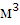 Рекомендовано предоставление участка общей площадью 7 га. Земельный участок площадью 9,7 га, используемый под полигон в настоящее время, рекомендовано рекультивировать и перевести из категории земель промышленности, транспорта… и иного специального назначения в земли сельскохозяйственного назначения. Проектом Генерального плана предлагается на перспективу разработка проекно-сметной документации и строительство завода по утилизации твёрдых бытовых отходов. Под строительство целесообразно использовать отведённый под полигон ТБО участок.Благоустройство и озеленение территории является важным элементом экологического благополучия. Основным направлением в проектируемом озеленении является создание дополнительной системы озеленения.Система озеленения включает в себя следующие виды насаждений:насаждения общего пользования (парк, сквер, бульвар, естественная растительность);насаждения ограниченного пользования (в группах жилых домов, на участках общественных учреждений, на территориях производственных комплексов);насаждения специального назначения (санитарно-защитные, ветрозащитные, водоохранные и т.д.).Озеленение парков, скверов, участков общественных учреждений, жилых территорий рекомендуется в виде свободного размещения групп деревьев и кустарников. Территории производственных и детских учреждений рекомендуется облагородить «живой» изгородью.В санитарно-защитной зоне рекомендуется рядовая посадка высокорастущих деревьев с широкой густой кроной и кустарника. Для озеленения рекомендуются следующие породы: береза, осина, ель, тополь. Проектом предусмотрено на 1 очередь:расширение кладбища к северо-востоку от р.п. Благовещенка;перенос полигона ТБО из водоохраной зоны оформление документации для узаконения скотомогильника, поля фильтрации;строительство завода по утилизации твёрдых бытовых отходов;строительство полей фильтрации ОАО «Благовещенский КПМ».На расчетный срок:посадка ветрозащитных лесополос, озеленение санитарно-защитных зон проектируемой производственной зоны и объектов спецназначения.Мероприятия по организации зон с особыми условиями использования территорииК зонам с особыми условиями использования относятся:-санитарно-защитные зоны (СЗЗ) предприятий; -водоохранные зоны;-зоны охраны источников водоснабжения;-охранные и санитарно - защитные зоны инженерной и транспортной инфраструктуры.Санитарно-защитные зоны.В результате проектных решений объекты, являющиеся источниками загрязнения окружающей среды, предусматривается размещать от жилой застройки на расстоянии, обеспечивающем нормативный размер санитарно-защитных зон.Для каждого объекта необходимо разработать  проект санитарно-защитной зоны. В этих проекте предусмотреть конкретные мероприятия, учитывающие специфику предприятия и защиту населения от его вредных воздействий.В проекте санитарно-защитной зоны на строительство новых, реконструкцию или техническое перевооружение действующих промышленных объектов, производств и сооружений необходимо предусмотреть мероприятия и средства на организацию санитарно-защитных зон, включая вынос жилого фонда за пределы санитарно-защитной зоны, в случае необходимости. Расчет площади земель населенных пунктов, необходимых по жилую застройку произведен с учетом возможности выноса жилья из санитарно-защитных зон.Санитарно-защитная зона или какая-либо ее часть не может рассматриваться как резервная территория объекта и использоваться для расширения промышленной или жилой территории без соответствующей обоснованной корректировки границ санитарно-защитной зоны.Объекты, требующие организации санитарно-защитных зон в соответствие с СанПиН 2.2.1/2.1.1.1200-03 «Санитарно-защитные зоны и санитарная классификация предприятий, сооружений и иных объектов» приведены в таблице 4.Таблица 4В санитарных зонах производственных зон генеральным планом заложено устройство зелёных насаждений специального назначения.Водоохранные зоны.Ширина водоохранной зоны озера – 50 м. Проектом предлагается контроль использования территории с целью исключения деятельности, противоречащей ст. 65 «Водного кодекса РФ», в том числе распашки земель и выпаса скота.На всех проектируемых и реконструируемых водопроводных системах хозяйственно-питьевого назначения предусматриваются зоны санитарной охраны в целях обеспечения их санитарно-эпидемиологической надежности. Первый пояс зоны санитарной охраны скважин для забора воды на территории МО установлен в размере 50 м в соответствии с СанПин 2.1.4.1110-02 «Зоны санитарной охраны источников водоснабжения и водопроводов питьевого назначения».Охранные зоны транспортной инфраструктуры.В соответствии с п. 2.6 СанПин 2.2.1/2.1.1.1200-03 «Санитарно-защитные зоны и санитарная классификация предприятий, сооружений и иных объектов» для автомагистралей, линий железнодорожного транспорта и метрополитена, гаражей и автостоянок, устанавливаются расстояние от источника воздействия, уменьшающее воздействие до значения гигиенических нормативов (далее – санитарные разрывы). Величина разрыва устанавливается в каждом конкретном случае на основании расчетов рассеивания загрязнения атмосферного воздуха и физических факторов (шума, вибрации, электромагнитных полей и др.) с последующим проведением натурных исследований и измерений.Санитарные разрывы от линий электропередач напряжением 10 кВ установлены в размере 20 м (10 м для линий с самонесущими или изолированными проводами, размещёнными в границах населённого пункта), для линий напряжением 35 кВ – 30м, для линий напряжением 110 кВ – 40 м в соответствии с «Правилами установления охранных зон объектов электросетевого хозяйства и особых условий использования земельных участков, расположенных в границах таких зон», утвержденными Постановлением Правительства РФ от 24.02.2009 г. №160.Мероприятия по сохранению объектов историко-культурного наследияБольшинство известных археологических памятников Благовещенского поссовета пребывает в аварийном состояний. Площадь курганных могильников ежегодно распахивается по нескольку раз. При повторных обследованиях на некоторых памятниках ранее зафиксированные курганные насыпи уже не видны. Ежегодная распашка может привести к полному разрушению насыпей курганов. В каждом населённом пункте поссовета представлены памятники воинам-землякам, погибшим в годы Великой Отечественной войны (1941 -1945 гг.)Таблица 5Перечень памятников археологии Благовещенского поссоветаТаблица 6Перечень памятников истории Благовещенского поссоветаМероприятия по сохранению объектов историко-культурного наследия предполагают:1. Право пользования объектами культурного наследия, включенными в реестр, право пользования земельными участками, в пределах которых располагаются объекты археологического наследия, право пользования выявленными объектами культурного наследия осуществляется физическими и юридическими лицами с обязательным выполнением следующих требований:- обеспечение целостности и сохранности объектов культурного наследия; - предотвращение ухудшения физического состояния объектов культурного наследия и изменения особенностей, составляющих предмет охраны, в ходе эксплуатации;- проведение мероприятий по обеспечению физической сохранности объектов культурного наследия;- применение мер по обеспечению сохранности объектов культурного наследия при проектировании и проведении хозяйственных работ;- обеспечение режима содержания земель историко-культурного значения;- обеспечение доступа к объектам культурного наследия;- иные требования, установленные законодательством.2. На территории объектов культурного наследия запрещается проведение земляных, строительных, мелиоративных, хозяйственных и иных работ за исключением работ по сохранению данного памятника и (или) его территории, а также хозяйственной деятельности, не нарушающей целостности памятников и не создающей угрозы его повреждения, разрушения или уничтожения.3. Мероприятия по обеспечению физической сохранности объектов культурного наследия (работы по сохранению памятников), включающие в себя ремонтно-реставрационные, научно-исследовательские, изыскательские, проектные и производственные работы, работы по консервации, приспособлению объектов культурного наследия для современного использования, научно-методическое руководство, технический и авторский надзор, в исключительных случаях – спасательные археологические полевые работы (археологические раскопки).Работы по сохранению памятников проводятся по согласованию с органом охраны объектов культурного наследия Алтайского края –  управлением Алтайского края по культуре и архивному делу.4. Меры по обеспечению сохранности объектов культурного наследия при проектировании и проведении землеустроительных, земляных, строительных, мелиоративных, хозяйственных и иных работ (далее – хозяйственных работ) включают в себя:- разработку разделов об обеспечении сохранности объектов культурного наследия в проектах проведения хозяйственных работ; - включение в состав указанных разделов мероприятий по обеспечению физической сохранности объектов культурного наследия;- согласование проектирования и проведения работ с управлением Алтайского края по культуре и архивному делу;- приостановку хозяйственных работ в случае обнаружения объекта, обладающего признаками объекта культурного наследия (ранее неизвестного памятника археологии);- информирование об обнаруженном объекте управления Алтайского края по культуре и архивному делу;- возобновление приостановленных работ по письменному разрешению управления Алтайского края по культуре и архивному делу, после устранения угрозы нарушения целостности и сохранности выявленного объекта культурного наследия.5. К землям историко-культурного назначения, правовой режим которых регулируется земельным законодательством Российской Федерации, относятся земельные участки в границах территорий объектов культурного наследия, включенных в единый государственный реестр объектов культурного наследия (памятников истории и культуры) народов Российской Федерации, а также в границах территорий выявленных объектов культурного наследия.6. Условия доступа к объекту культурного наследия устанавливаются собственником объекта культурного наследия по согласованию с управлением Алтайского края по культуре и архивному делу.7. Собственники и пользователи земельных участков, в границах которых находятся объекты археологического наследия, уведомляются о расположении археологических объектов на принадлежащих им земельных участках, о требованиях к использованию данных земельных участков.8. Собственники (пользователи) объектов культурного наследия, земельных участков, в пределах которых находятся объекты археологического наследия, заключают охранные обязательства с управлением Алтайского края по культуре и архивному делу.9. В целях обеспечения сохранности объекта культурного наследия в его исторической среде на сопряженной с ним территории устанавливаются зоны охраны объекта культурного наследия: охранная зона, зона регулирования застройки и хозяйственной деятельности, зона охраняемого природного ландшафта.Границы зон охраны объектов культурного наследия, режимы использования земель и градостроительные регламенты, в границах данных зон, утверждаются Администрацией Алтайского края, на основании проектов по зонам охраны объектов культурного наследия. Мероприятия по предупреждению чрезвычайных ситуаций природного и техногенного характера. Мероприятия по гражданской оборонеМероприятия по предотвращению чрезвычайных ситуаций природного характераНа территории поселения возможны такие чрезвычайные ситуации природного характера как лесные пожары, гололедные явления, негативные атмосферные явления (метели, ливни, град), подтопление территории поселка паводковыми водами и повышение уровня грунтовых вод.В целях предупреждения крупных лесных пожаров необходимо осуществлять постоянный мониторинг состояния лесов в пожароопасный период и принимать своевременные меры по ликвидации очагов.Мероприятия по предупреждению пожаров:-устройство минерализованных полос; -строительство пожарных резервуаров;-разработка оперативного плана тушения лесных пожаров;-планировку селитебной и производственной зон с созданием свободных проездов для пожарных автомобилей. Для понижения уровня грунтовых вод и улучшения инженерно-геологических условий территории необходимо осуществление комплекса мероприятий, разработанных «Алтайводпроектом» для защиты от подтопления, предполагающие устройство открытой сбросной сети для отвода поверхностного стока, поступающего на территорию поселка с водосборной площади.Предотвращение развития гололёдных явлений, на дорожных покрытиях территории, осуществляют районные дорожно-эксплуатационные участки.Мероприятия по предотвращению чрезвычайных ситуаций техногенного характераРиски возникновения чрезвычайных ситуаций техногенного характера связаны в основном с различными производствами. Классификация потенциально опасных объектов является условной, поскольку некоторые из объектов можно отнести одновременно к нескольким классам.К потенциально взрыво- и пожароопасным (4 класс) относятся объекты, имеющие в своем составе горючие и трудногорючие вещества и материалы, которые могут гореть самостоятельно после удаления источника зажигания. На территории р.п. Благовещенка к данным объектам относятся: Благовещенская нефтебаза ОАО «НК Роснефть», Благовещенская нефтебаза ООО «Нефтепродукт», ОАО «Благовещенский комбинат молочных продуктов», газонаполнительный пункт ОАО «Благовещенка межрайгаз». Система взрыво- и пожаропредупреждения предусматривает:исключение возможности возникновения  источников зажигания (взрыва) в оборудовании и помещениях;применение магнитной защиты, реле-контроля и автоблокировок;строительство и надлежащее содержание пожарных резервуаров.На территории поселения возможны автомобильные аварии и катастрофы, особенно, в осенне-зимний период с появлением гололеда. Основным мероприятием, снижающим риск возникновения ЧС на дорогах, является поддержание дорог и дорожных сооружений в надлежащем состоянии.В соответствии с планами химической и биологической защиты населения Алтайского края при чрезвычайных ситуациях природного и техногенного характера, разработанными ГУ МЧС России по Алтайскому краю, для обеспечения безопасности населения необходимо обеспечить комплекс мероприятий по предупреждению возникновения чрезвычайных ситуаций:обеспечить организацию и поддержание в постоянной готовности системы оповещения населения об опасности поражения отравляющими химическими веществами (ОХВ), порядок доведения до них установленных сигналов оповещения;организовать взаимодействие с руководителями прилегающих районов по использованию сил и средств других объектов, порядок их привлечения в случае возникновения чрезвычайных ситуаций;постоянно обучать руководящий состав района выполнять специальные работы по ликвидации очагов заражения, образованных ОХВ;накапливать и своевременно обновлять средства индивидуальной защиты населения для обеспечения рабочих и служащих предприятий и организаций района, хранить и поддерживать средства защиты в постоянной готовности;заложить в бюджет района средства для организации дегазации (нейтрализации) ОХВ и сдачи их на предприятии по захоронению и утилизации;установить дополнительные системы оповещения.Мероприятия по гражданской оборонеРаздел «Мероприятия по гражданской обороне» Благовещенского поссовета разработан на основании СНиП 2.01.51-90 «Инженерно-технические мероприятия гражданской обороны». Между жилой и производственной зонами проектом предусмотрены санитарно-защитные зоны в соответствии с требованиями СанПиН 2.2.1/2.1.1.1200-03.В настоящее время на территории р.п. Благовещенка проживает 12516 человек, с учётом занятости и перспектив развития, численность населения на расчётный срок составит 13150 человек. В с. Сухой Ракит на численность населения составляет 120 человек, к концу расчетного срока – 150 человек.Защита населения предусматривается в противорадиационных укрытиях (ПРУ). Общая вместимость ПРУ должна обеспечивать укрытием 85 % работающего населения, что составит 6762 человека в р.п. Благовещенка и 90 человек в с. Сухой Ракит. Существующие на 01.01.2012 г. противорадиационные укрытия ГО, находящиеся на территории Благовещенского поссовета обеспечивают укрытие 1200 чел. Строительство дополнительных ПРУ не предусматривается. В случае наступления чрезвычайной ситуации оставшееся население будет размешаться в простейших укрытиях (приспособленных подвалах и погребах), а так же быстровозводимых укрытиях.В мирное время убежища будут использоваться для нужд народного хозяйства и обслуживания населения. Защитные сооружения должны приводиться в готовность, для приёма укрываемых, в течение 12 часов.Размещение сирен оповещения находится в компетенции Управления ГО и ЧС по Благовещенскому району. Для предотвращения чрезвычайных ситуаций природного и техногенного характера и в случае их возникновения принимаются меры в соответствии с  законом Алтайского края «О защите населения и территории Алтайского края от чрезвычайных ситуаций природного и техногенного характера» (Закон № 15-ЗС от 17.03.1998 г., в редакции Закона Алтайского края от 12.07.2005 г. № 53-ЗС).МЕРОПРИЯТИЯ ПО РЕАЛИЗАЦИИ ГЕНЕРАЛЬНОГО ПЛАНА МУНИЦИПАЛЬНОГО ОБРАЗОВАНИЯ Таблица 7Перечень мероприятий по реализации генерального плана Благовещенского поссоветаОСНОВНЫЕ ТЕХНИКО-ЭКОНОМИЧЕСКИЕ ПОКАЗАТЕЛИ ГЕНЕРАЛЬНОГО ПЛАНА МУНИЦИПАЛЬНОГО ОБРАЗОВАНИЯ Таблица 8№№п/пНаименование чертежаМасштабПоложение о территориальном планированииПоложение о территориальном планированииПоложение о территориальном планированииГП 1Карта границ населенных пунктов МО Благовещенский поссовет Благовещенского района Алтайского краяМ 1:5 000ГП 2Карта функциональных зон.  МО Благовещенский поссовет Благовещенского района Алтайского края (р.п. Благовещенка) М 1:5 000ГП 3Карта планируемого размещения объектов местного значения МО Благовещенский поссовет Благовещенского района Алтайского края (р.п. Благовещенка)М 1:5000ПоказательР.п.БлаговещенкаР.п.Благовещенкас.Сухой Ракитс.Сухой РакитПоказатель1 очередь 
строительстваРасчетный срок1 очередь 
строительстваРасчетный срокПринятый коэффициент семейности, чел.2,82,83,23,2Площадь земельного участка на одно домовладение, м²1000100020002000Количество проектируемых усадебных домов2521164514Количество квартир в многоквартирных домах малоэтажной застройки96480--Площадь проектируемого жилого фонда, м²2088098634300840Обеспеченность площадью жилого фонда в целом по населенному пункту, м²/чел.20241819Площадь вновь застраиваемой территории, га25,8116,41,02,8№ п/пНаименованиеНормативЕдиницы измеренияТребуемая мощность Сохраняемая мощность Дефицит/излишек1Учреждения образованияУчреждения образованияУчреждения образованияУчреждения образованияУчреждения образованияУчреждения образования1.1Детские дошкольные учреждения85% детей дошкольного возрастаместо722475-2471.2Школьные учреждения100% детей школьного возраста с 9-летним образованием, 75% со средним обр.учащиеся142617443181.3Внешкольные учреждения10% общего числа школьниковместо1432801371.4Специальная (коррекционная) школа для воспитанников с отклонениями в развитииПо заданию на проектированиеместо-120-1.5СПТУПо заданию на проектированиеместо-260-2Учреждения здравоохраненияУчреждения здравоохраненияУчреждения здравоохраненияУчреждения здравоохраненияУчреждения здравоохраненияУчреждения здравоохранения2.1СтационарыПо заданию на проектированиемест-130-2.2Поликлиники22 на 1 тыс.чел.посещение в смену2804001202.3Дом-интернат для престарелых28 на 1 тыс. чел. с 60 леткойка8040-402.4АптекиПо заданию на проектированиеобъект17-3Спортивные и физкультурно-оздоровительные сооруженияСпортивные и физкультурно-оздоровительные сооруженияСпортивные и физкультурно-оздоровительные сооруженияСпортивные и физкультурно-оздоровительные сооруженияСпортивные и физкультурно-оздоровительные сооруженияСпортивные и физкультурно-оздоровительные сооружения3.1Бассейны80 м2 на 1 тыс. чел.м2 зеркала воды10200-10203.2Спортивные залы175 м2 на 1 тыс. чел.м2 площади пола22301008-4Учреждения культуры и искусстваУчреждения культуры и искусстваУчреждения культуры и искусстваУчреждения культуры и искусстваУчреждения культуры и искусстваУчреждения культуры и искусства4.1Клубы80 на 1 тыс. челпосетительское место1020 600-620 4.2Кинотеатры25-35 на 1 тыс.посетительское место30030004.3Библиотеки                                      4 на 1 тыс. чел.тыс.ед. хранения511 библиотека-5Предприятия торговлиПредприятия торговлиПредприятия торговлиПредприятия торговлиПредприятия торговлиПредприятия торговли5.1Магазины, торговые центры, павильоны280 на 1 тыс. чел.кв. м торговой площади3570577022006Предприятия общественного питанияПредприятия общественного питанияПредприятия общественного питанияПредприятия общественного питанияПредприятия общественного питанияПредприятия общественного питания6.1Предприятия общественного питания40 на 1 тыс. чел.место51010505407Предприятия бытового и коммунального обслуживанияПредприятия бытового и коммунального обслуживанияПредприятия бытового и коммунального обслуживанияПредприятия бытового и коммунального обслуживанияПредприятия бытового и коммунального обслуживанияПредприятия бытового и коммунального обслуживания7.1Предприятия бытового обслуживания9 на 1 тыс. чел.рабочее место115н/д-7.2Прачечные120 на 1 тыс. чел.кг белья в смену15301 прачечная-7.3Химчистки11,4 на 1 тыс. чел.кг вещей в смену1450-1457.4Бани5 на 1 тыс. чел.место6450-148Кредитно-финансовые учреждения Кредитно-финансовые учреждения Кредитно-финансовые учреждения Кредитно-финансовые учреждения Кредитно-финансовые учреждения Кредитно-финансовые учреждения 8.1Отделения и филиалы сберегательного банка1 на 2-3  тыс. чел.операционное место6н/д-9Учреждения жилищно-коммунального хозяйстваУчреждения жилищно-коммунального хозяйстваУчреждения жилищно-коммунального хозяйстваУчреждения жилищно-коммунального хозяйстваУчреждения жилищно-коммунального хозяйстваУчреждения жилищно-коммунального хозяйства9.1Гостиницы6 на тыс. чел.место774037Категория земельСущ. площадь, гаПроектная площадь, гаЗемли сельскохозяйственного назначения35298+ 9,67сущ. полигон ТБО-7,0 проект. полигон ТБО + мусоропер. з-д- 0,8кладбище (Сухой Ракит) -0,06 сущ. скотомогильник-6,9 сущ. поле фильтрации-10,0 сущ.карьер-105,4 –в нп40077,51Земли населённых пунктов2296+105,4 расширение черты-14,0 пром. (Степное Озеро на территории Благовещ. поссовета)+0,5 (ЛЭП в черте нп)2203Земли промышленности, энергетики, транспорта, связи, радиовещания, телевидения, информатики, земли для обеспечения космической деятельности, земли обороны, безопасности и земли иного специального назначения9278-9,67сущ. полигон ТБО+14,0 пром. (Степное Озеро на территории Благовещ. поссовета)+7,0 проект. полигон ТБО + мусоропер. з-д+ 0,8кладбище (Сухой Ракит), +0,06 сущ. скотомогильник+6,9 сущ. поле фильтрации+10,0 сущ.карьер-0,5(ЛЭП в черте нп)7999Земли лесного фонда419419Земли водного фонда3043330433Земли запаса19291929Итого в границах МО8306183061№ п/пНаименование объектовНормативный размер СЗЗР.п. БлаговещенкаР.п. БлаговещенкаР.п. Благовещенка1Северо – Западное ДСУ100 м2ООО "Благовещенский мелькомбинат"100 м3СТО50 м4АЗС50 м5Гаражи100 м6Автотранспортные предприятия100 м7Котельные50 мВнешняя зонаВнешняя зонаВнешняя зона8Полигон ТБО10009Скотомогильник100010Кладбище30011Поле фильтрации300№ п/пНаименованиеДатировкаАвтороткрытияМестонахождениеДокумент о постановке на государственный учет1.Георгиевка 1, курганный могильникДата не яснаШамшин А.Б.Расположен в5 км к СВ от бывшего с. ГеоргиевкаРешение крайисполкома № 420 от 12.09.1991 г.2.Георгиевка 2, курганный могильникДата не яснаШамшин А.Б.Расположен в 1 км к З от кургана Георгиевка 1, в 40 м к С от дорогиРешение крайисполкома № 420 от 12.09.1991 г..3.Георгиевка 3, курганный могильникДата не яснаШамшин А.БРасположен в 5 км к СВ от р.п. БлаговещенкаРешение крайисполкома № 420 от 12.09.1991 г.4.Георгиевка 4, курганный могильникДата не яснаПугачев Д.В.Памятник находится в 6 км к юго-юго-западу от с. Шимолино, в 5 км к северо-востоку от бывшего с. Георгиевка в 0,5 км к югу от грунтовой дороги Благовещенка-Шимолино.Вновь выявлен5.Георгиевка 5, курганный могильникДата не яснаПугачев Д.В.Памятник находится в 8 км к юго-западу от с. Шимолино, в 2 км к северо-востоку от бывшего с. Георгиевка в 1 км к югу от грунтовой дороги Благовещенка-Шимолино.Вновь выявлен6.Георгиевка 6, курганный могильникДата не яснаПугачев Д.В.Памятник находится в 5 км к западу-северо-западу от с.Сухой Ракит, в 5 км к востоку от бывшего с. Георгиевка на повороте ГЗЛП.Вновь выявлен7.Георгиевка 7, курганный могильникДата не яснаФроловЯ.В.,,Редников А.А.Расположен 11 км к северо-востоку от р.п. Благовещенка и в 320 м к югу юго-западу от памятника Георгиевка 6 и вВновь выявлен8.Георгиевка 8, курганный могильникДата не яснаФролов Я.В., Редников А.А.Расположен в 9,5 км к северо-западу от с. Сухой Ракит, в 1 км к северу северо-западу от курганного могильника Георгиевка 5Вновь выявлен9.Георгиевка 9, курганный могильникДата не яснаФролов Я.В., Редников А.А.Расположен в 7,2 км к северу от р.п. Благовещенка, в 1км к западу от бывшего с. Георгиевка и в 2,8 км к северо-северо-западу от курганного могильника Георгиевка 3Вновь выявлен10.Георгиевка 10, курганный могильникДата не яснаФролов Я.В., Редников А.А.Расположен в 10 км к северу северо-востоку р.п. Благовещенка и в 9,5 км к северо-западу от с. Сухой Ракит, в 200 м к югу от памятника Георгиевка 8 Вновь выявлен11.Георгиевка 11, курганный могильникДата не яснаФролов Я.В., Редников А.А.Расположен в 4,2 км к северо-северо-востоку от р.п. Благовещенка, в 3 км к югу от бывшего с. Георгиевка могильника Георгиевка 3Вновь выявлен12.Георгиевка 12, курганный могильникДата не яснаФролов Я.В., Редников А.А.Расположен в 3 км к северо-северо-востоку р.п. Благовещенка и  в 4,2 км к юго-юго-западу от бывшего с. ГеоргиевкаВновь выявлен№ п/пНаименованиеДатировкаАвтороткрытияМестонахождениеДокумент о постановке на государственный учет1.Памятник воинам-землякам, погибшим в годы Великой Отечественной войны (1941 -1945 гг.)1970 г.Отришко В.К.С. Благовещенка, ул. Ленина Постановление АКСНД № 94 от 02.04.01 г.2.Памятник воинам-землякам, погибшим в годы Великой Отечественной войны (1941 -1945 гг.)1975 г.неизвестенСухой Ракит с.Постановление АКСНД № 94 от 02.04.01 г.№ п/пНаименование объектаОписание места размещения объектаПараметры объектаПараметры объектаМероприятияСрок 
реализации, гг.1Социальная сфера1Социальная сфера1Социальная сфера1Социальная сфера1Социальная сфера1Социальная сфера1Социальная сфера1ДОУр.п. Благовещенка, ул. Луговаяр.п. Благовещенка, ул. Луговая120 местразработка проектной документации, строительство2022-20265БСШ №2р.п. Благовещенкар.п. Благовещенкапроектная вместимость 960 чел.капитальный ремонт202211Стадион Олимпийскийр.п. Благовещенкар.п. Благовещенкаед.капитальный ремонт2021-202213Музей р.п. Благовещенкар.п. Благовещенкаед.капитальный ремонт2021-202216ЦРБ р.п. Благовещенкар.п. Благовещенкаглавный корпускапитальный ремонт2022-202720Гостиницар.п. Благовещенкар.п. Благовещенка40 местразработка проектной документации, строительство2022-202721ФАП, клубс. Сухой Ракитс. Сухой Ракитед.капитальный ремонт2022-202722Церковьр.п. Благовещенкар.п. Благовещенка1 ед.разработка проектной документации, строительство2021-20222 Жилищная сфера2 Жилищная сфера2 Жилищная сфера2 Жилищная сфера2 Жилищная сфера2 Жилищная сфера2 Жилищная сфера1Индивидуальные жилые домар.п. Благовещенка15120м²15120м²разработка проектной документации, строительство2021-20251Индивидуальные жилые домар.п. Благовещенка54714м²54714м²разработка проектной документации, строительство2026-20412Индивидуальные жилые домас. Сухой Ракит300м²300м²разработка проектной документации, реконструкция2021-20252Индивидуальные жилые домас. Сухой Ракит540м²540м²разработка проектной документации, реконструкция2026-20413Многоэтажные жилые домар.п. Благовещенка5760м²5760м²разработка проектной документации, строительство2021-20253Многоэтажные жилые домар.п. Благовещенка2880м²2880м²разработка проектной документации, строительство2026-20413 Производственная сфера3 Производственная сфера3 Производственная сфера3 Производственная сфера3 Производственная сфера3 Производственная сфера3 Производственная сфера3Сыроваренный цехр.п. Благовещенка, ОАО «Благовещенский  КПМ»по проектупо проектуразработка проектной документации, реконструкция2021-20324 Транспортная инфраструктура4 Транспортная инфраструктура4 Транспортная инфраструктура4 Транспортная инфраструктура4 Транспортная инфраструктура4 Транспортная инфраструктура4 Транспортная инфраструктура1Автостанцияр.п. Благовещенка1 объект1 объектразработка проектной документации, строительство2022-20322Автодорога регионального значения Родино-Благовещенка-Кулунда Благовещенский поссовет12,6 км12,6 кмразработка проектной документации, реконструкция2022-20413Автодороги местного значенияр.п. Благовещенкапо проектупо проектуразработка проектной документации, капитальный ремонт2022-20414Автодороги местного значенияс. Сухой Ракитпо проектупо проектуразработка проектной документации, капитальный ремонт2022-20415Автодорога местного значения до проектируемого мусороперерабатывающего заводаБлаговещенский поссовет2,5 км2,5 кмразработка проектной документации, строительство2022-20416СТОр.п. Благовещенка3 ед. на 7 постов3 ед. на 7 постовразработка проектной документации, строительство2022-20417Комплекс дорожного сервисар.п. Благовещенкаед.ед.разработка проектной документации, строительство2022-20415 Инженерная инфраструктура5 Инженерная инфраструктура5 Инженерная инфраструктура5 Инженерная инфраструктура5 Инженерная инфраструктура5 Инженерная инфраструктура5 Инженерная инфраструктура1Станция очистки водыр.п. Благовещенкаед.ед.разработка проектной документации, строительство2022-20412Система канализациир.п. Благовещенкапо проектупо проектуразработка проектной документации, строительство2022-20416Водопроводные сетир.п. Благовещенка32,5 км32,5 кмразработка проектной документации, реконструкция2022-20417Водопроводные сетир.п. Благовещенка25,0 км25,0 кмразработка проектной документации, строительство2022-20418Система теплоснабженияр.п. Благовещенкапо проектупо проектуразработка проектной документации, реконструкция зданий и сетей2021-20329Электрические сети ВЛ 10, ТПр.п. Благовещенкапо проектупо проектуразработка проектной документации, строительство2021-2032№ п/пНаименование показателяЕдиница измеренияСовременное состояниеРасчетный срокI.ТЕРРИТОРИЯ1.Общая площадь земель в границах муниципального образованияга83061830611.1земли сельскохозяйственного назначенияга40077400771.2земли населенных пунктовга22962387,91.3земли промышленности, энергетики, транспорта, связи, радиовещания, телевидения, информатики, земли для обеспечения космической деятельности, земли обороны, безопасности и земли иного специального назначенияга799979991.4земли особо охраняемых территорий и объектовга1.5земли лесного фондага4194191.6земли водного фондага30433304331.7земли запасага192919292.Общая площадь земель в границах населенных пунктов (по каждому населенному пункту)2.1рабочий поселок Благовещенкага21952281,62.2п.Сухой Ракитга101106,33.Р.п. Благовещенкага21952281,63.Р.п. Благовещенка%2,762,863.1.жилая зона в том числе:га399,4553,653.1.жилая зона в том числе:% от общей площади земель в установленных границах18,224,273.1.2.зона жилой застройки средней этажностига19,8833,953.1.2.зона жилой застройки средней этажности%0,911,493.1.3.зона индивидуальной жилой застройки постоянного проживанияга379,52519,73.1.3.зона индивидуальной жилой застройки постоянного проживания%17,2922,783.2.общественно-деловая зона в том числе:га48,2188,913.2.общественно-деловая зона в том числе:%3.2.1.зона административно-делового назначенияга9,5532,963.2.1.зона административно-делового назначения%3.2.2.зона социально-бытового назначенияга2,863,343.2.2.зона социально-бытового назначения%3.2.3.зона торгового назначенияга8,213,33.2.3.зона торгового назначения%3.2.4.зона учебно-образовательного назначенияга20,4521,733.2.4.зона учебно-образовательного назначения%3.2.5.зона культурно-досугового назначенияга1,316,853.2.5.зона культурно-досугового назначения%3.2.6.зона спортивного назначенияга4,893.2.6.зона спортивного назначения%3.2.7зона здравоохраненияга3,383,383.2.7зона здравоохранения%3.2.8.зона соцобеспеченияга2,462,463.2.8.зона соцобеспечения%3.3.производственная зонага250,2352,513.3.производственная зона%3.4.зона инженерной инфраструктурыга6,936,933.4.зона инженерной инфраструктуры%3.5.зона транспортной инфраструктуры в том числе:га160,08201,833.5.зона транспортной инфраструктуры в том числе:%3.5.1.зона внешнего транспортага49,249,23.5.1.зона внешнего транспорта%3.5.2.зона городского (поселкового) транспортага21,7649,693.5.2.зона городского (поселкового) транспорта%3.5.3.зона улично-дорожной сетига89,12102,943.5.3.зона улично-дорожной сети%3.6.рекреационные зоны в том числе:га68,13113,953.6.рекреационные зоны в том числе:3.6.1.зона мест общего пользованияга68,13113,953.6.1.зона мест общего пользования%3.7.зона сельскохозяйственного использования, в том числе:га120,13109,213.7.1.зона сельскохозяйственных угодийга120,13109,213.7.1.зона сельскохозяйственных угодий%-3.8.зона специального назначения в том числе:га8,2615,43.8.зона специального назначения в том числе:3.8.1.зона ритуального назначенияга8,0415,43.8.1.зона ритуального назначения%3.8.2.зона складирования и захоронения отходовга0,223.8.2.зона складирования и захоронения отходов%3.10.зона акваторий в том числе:га8,738,733.10.зона акваторий в том числе:3.10.1.городские (поселковые) акваториига8,738,733.10.1.городские (поселковые) акватории%3.11.зона фонда перераспределения городских (сельских) земель в том числе:га1124,93943,293.11.зона фонда перераспределения городских (сельских) земель в том числе:3.11.1.зона резервных территорийга3.11.1.зона резервных территорий%3.11.4.Иные зоны, в том числе: фонда перераспределения городских (сельских) земель, пригородные зоны и другиега1124,93943,293.11.4.Иные зоны, в том числе: фонда перераспределения городских (сельских) земель, пригородные зоны и другие%4.С. Сухой Ракитга101106,34.С. Сухой Ракит%4.1.жилая зона, в том числе:га67,0689,284.1.жилая зона, в том числе:% от общей площади земель в установленных границах4.1.1.зона индивидуальной жилой застройки постоянного проживанияга67,0689,284.1.1.зона индивидуальной жилой застройки постоянного проживания4.2общественно-деловая зона в том числе:га1,961,964.2общественно-деловая зона в том числе:4.3зона административно-делового назначенияга1,961,964.3зона административно-делового назначения4.4производственная зона в том числе:га0,940,944.4производственная зона в том числе:4.4.1зона коммунально-складского назначенияга0,940,944.4.1зона коммунально-складского назначения4.5.зона транспортной инфраструктуры в том числе:га2,963,154.5.зона транспортной инфраструктуры в том числе:4.5.1.зона улично-дорожной сетига2,963,154.5.1.зона улично-дорожной сети4.6.рекреационные зоны в том числе:га1,854.6.рекреационные зоны в том числе:4.6.1.зона мест общего пользованияга1,854.6.1.зона мест общего пользования4.7.зона фонда перераспределения городских (сельских) земель в том числе:га26,2310,974.7.зона фонда перераспределения городских (сельских) земель в том числе:4.7.1фонда перераспределения городских (сельских) земель, пригородные зоны и другиега26,2310,974.7.1фонда перераспределения городских (сельских) земель, пригородные зоны и другиеII.НАСЕЛЕНИЕ1.общая численность постоянного населения (по муниципальному образованию и по каждому населенному пункту)чел.12636133001.общая численность постоянного населения (по муниципальному образованию и по каждому населенному пункту)% роста от существующей численности постоянного населения5,32.плотность населения (по муниципальному образованию)чел. на га0,160,17Р.п. Благовещенка3общая численность постоянного населения чел.12516131503общая численность постоянного населения % роста от существующей численности постоянного населения5,14.возрастная структура населения:4.1.население младше трудоспособного возрастачел.216222754.1.население младше трудоспособного возраста%17,317,34.2.население в трудоспособном возрастечел.760179554.2.население в трудоспособном возрасте%60,760,54.3.население старше трудоспособного возрастачел.275329204.3.население старше трудоспособного возраста%22,022,2С. Сухой Ракит5.общая численность постоянного населениячел.1201505.общая численность постоянного населения% роста от существующей численности постоянного населения25,06.возрастная структура населения:6.1.население младше трудоспособного возрастачел.20266.1.население младше трудоспособного возраста%16,717,36.2.население в трудоспособном возрастечел.881066.2.население в трудоспособном возрасте%73,370,76.3.население старше трудоспособного возрастачел.12186.3.население старше трудоспособного возраста%10,012,0III.ЖИЛИЩНЫЙ ФОНДР.п. Благовещенка1.средняя обеспеченность населения Sобщ м2/чел.18,4242.общий объем жилищного фондаSобщ, м22301583156002.общий объем жилищного фондакол-во домов683480083.общий объем нового жилищного строительстваSобщ, м2986343.общий объем нового жилищного строительствакол-во домов11743.общий объем нового жилищного строительства% от общего объема жилищного фонда31в том числе из общего объема нового жил. строительства по типу застройки:3.1.малоэтажная индивидуальная жилая застройкаSобщ, м2698343.1.малоэтажная индивидуальная жилая застройкакол-во домов11643.1.малоэтажная индивидуальная жилая застройка% от общ. объема нового жилищного стр-ва-224.общий объем убыли жилищного фондаSобщ, м2131924.кол-во домов264в том числе в общем объеме убыли жилищного фонда по типу застройки:4.1.малоэтажная индивидуальная жилая застройкаSoобщ, м2131924.1.малоэтажная индивидуальная жилая застройкакол-во домов2644.1.малоэтажная индивидуальная жилая застройка% от общ. объема убыли жилищного фонда1005.существующий сохраняемый жилищный фондSобщ, м22169665.существующий сохраняемый жилищный фондкол-во домов65705.существующий сохраняемый жилищный фонд% от общ. объема сущ. жилищного фонда94,3в том числе в сохраняемом жилищном фонде по типу застройки:5.1.малоэтажная индивидуальная жилая застройкаSобщ, м22169665.1.малоэтажная индивидуальная жилая застройкакол-во домов65705.1.малоэтажная индивидуальная жилая застройка% от Sобщ сущ. сохр. жил. фонда94,3С. Сухой Ракит6.средняя обеспеченность населения Sобщ м2/чел.17197общий объем жилищного фондав том числе в общем объеме жилищного фонда по типу застройки:Sобщ, м2205528957общий объем жилищного фондав том числе в общем объеме жилищного фонда по типу застройки:кол-во домов25398общий объем нового жилищного строительстваSобщ, м28408общий объем нового жилищного строительствакол-во домов148общий объем нового жилищного строительства% от общего объема жилищного фонда29в том числе из общего объема нового жил. строительства по типу застройки:8.1малоэтажная индивидуальная жилая застройкаSобщ, м28408.1малоэтажная индивидуальная жилая застройкакол-во домов148.1малоэтажная индивидуальная жилая застройка% от общего объема жилищного фонда29IV.ОБЪЕКТЫ СОЦИАЛЬНОГО И КУЛЬТУРНО-БЫТОВОГО ОБСЛУЖИВАНИЯ НАСЕЛЕНИЯР.п. Благовещенка1.объекты учебно-образовательного назначенияединицы мощности объектов социальной сферы1.1.Дошкольные образовательные учрежденияед451.1.Дошкольные образовательные учреждениявместимость, мест4756001.2.Средние образовательные учреждения, в том числе1.2.3.Средние образовательные школыед.221.2.3.Средние образовательные школывместимость, мест174417441.2.4.Спец. коррекционная школаед.111.2.4.Спец. коррекционная школавместимость, мест1201201.3.Средне-специальные образовательные учреждения, в том числе:1.3.1ПУед.111.3.1ПУвместимость, мест2602601.4.Учреждения дополнительного образования, в том числе:1.4.1Детско-юношеский центред.111.4.1Детско-юношеский центрвместимость, мест1201201.4.2.Детская школа искусствед.111.4.2.Детская школа искусстввместимость, мест1601602.объекты здравоохранения и социального обеспечения, в том числе:2.1.МУЗ «Благовещенская ЦРБед.112.1.МУЗ «Благовещенская ЦРБвместимость, мест4004002.2.ГУЗ «Противотуберкулезный диспансер»ед.112.2.ГУЗ «Противотуберкулезный диспансер»вместимость, мест30302.3.КГСУ «Благовещенский дом интернат»ед.112.3.КГСУ «Благовещенский дом интернат»вместимость, мест40402.4.Краевой социально-реабилитационный центред.113.спортивные и физкультурно-оздоровительные объекты, в том числе:3.1.ДЮСШед.113.2.Спортивные залыед.333.3.Плоскостные сооружения (стадион)ед.114.объекты культурно-досугового назначения, в том числе:4.1ДКед.114.2Библиотекаед.114.3Краеведческий музейед.115.объекты торгового назначения, в том числе: 5.1магазины, торговые центры, павильонытыс.кв.м. торговой площади5,85.2рынкиед./торг. мест1/641/646.объекты общественного питанияед/посад.мест16/1050С. Сухой Ракит7.объекты здравоохранения (ФАП)ед.118.объекты культурно-досугового назначенияед.119.объекты торгового назначенияед.1V.ТРАНСПОРТНАЯ ИНФРАСТРУКТУРА(по муниципальному образованию и по каждому населенному пункту)1.протяженность линий общественного пассажирского транспорта - автобускм55,655,6Р.п. Благовещенка2.протяженность линий общественного пассажирского транспорта - автобускм50,8553.протяженность основных улиц и проездов, всегокм91,3100,5С. Сухой Ракитпротяженность основных улиц и проездов, всегокм5,66,0VI.ИНЖЕНЕРНАЯ ИНФРАСТРУКТУРА И БЛАГОУСТРОЙСТВО ТЕРРИТОРИИ1.водоснабжениетыс. куб. м/в сутки2,22,582.водопотребление, всеготыс. куб. м/в сутки2,22,583.протяженность сетей водоснабжения, всего по МОкм43,551,0р.п. Благовещенкакм32,540,0с. Сухой Ракиткм3,73,74.протяженность сетей канализациикм12,012,05.электроснабжение5.1.потребность в электроэнергии5.1.- всегомлн. кВт. ч./в год5378646454405.2.потребление электроэнергии на 1 чел. в годкВт. ч.170021005.2.в том числе:-на коммунально-бытовые нуждыкВт. ч.170021006.теплоснабжение6.1.потребление тепла - всегоГкал/год1046921308006.2.производительность централизованных источников теплоснабжения -всегоГкал/час20,0125,06.2.в том числе:--	районные котельныеГкал/час 20,0125,06.3.протяженность сетейкм19,925,07.газоснабжение7.1.удельный вес газа в топливном балансе %--7.2.потребление газа - всегот/год890,10179 890,101797.2.в том числе:7.2.- на коммунально-бытовые нуждыт/год890,10179890,101797.2.- на производственные нуждыт/год--7.3.протяженность сетейкм2,122,128.связь9.1.охват населения телевизионным вещанием% от населения1001009.2.обеспеченность населения телефонной сетью общего пользованияномеров34563456VОбъекты специального назначения1.кладбищеед.442.полигон ТБО, мусороперерабатывающий заводед.113.поля фильтрацииед.234.скотомогильникед.11